Градостроительный план земельного участка№Градостроительный план земельного участка подготовлен на основаниизаявления администрации Середского сельского поселения Даниловского муниципального района Ярославской области (реквизиты заявления правообладателя земельного участка с указанием ф.и.о. заявителя – физического лица, либо реквизиты заявления и наименование заявителя – юридического лица о выдаче градостроительного плана земельного участка)Местонахождение земельного участка                                                                                Ярославская область(субъект Российской Федерации)                                                                                Даниловский район(муниципальный район или городской округ)                                                                         Даниловское сельское поселение(поселение)Описание границ земельного участка:Кадастровый номер земельного участка (при наличии): 76:05:150101:9008Площадь земельного участка: 592 кв.м.Информация о расположенных в границах земельного участка объектах капитального строительства:отсутствуютИнформация о границах зоны планируемого размещения объекта капитального строительства в соответствии с утвержденным проектом планировки территории (при наличии)   не утвержден.Реквизиты проекта планировки территории и (или) проекта межевания территории в случае, если земельный участок расположен в границах территории, в отношении которой утверждены проект планировки территории и (или) проект межевания территории-(указывается в случае, если земельный участок расположен в границах территории, в отношении которой утверждены проект планировки территории и (или) проект межевания территории)Градостроительный план подготовлен:  Крыжановским Тарасом Вячеславовичем - заведующим отделом строительства и архитектуры администрации Даниловского муниципального района(ф.и.о., должность уполномоченного лица, наименование органа)Дата выдачи                                           15.06.2020 г.(ДД.ММ.ГГГГ)1. Чертеж(и) градостроительного плана земельного участкаЧертеж(и) градостроительного плана земельного участка разработан(ы) на топографической основе в масштабе
Чертеж(и) градостроительного плана земельного участка разработан(ы)Заведующим отделом строительства и архитектуры администрации Даниловского муниципального района Т. В. Крыжановским(дата, наименование организации)2. Информация о градостроительном регламенте либо требованиях к назначению, параметрам и размещению объекта капитального строительства на земельном участке, на который действие градостроительного регламента не распространяется или для которого градостроительный регламент не устанавливается
Земельный участок расположен в территориальной зоне "Ж-3" «Усадебная застройка». Установлен градостроительный регламент2.1. Реквизиты акта органа государственной власти субъекта Российской Федерации, органа местного самоуправления, содержащего градостроительный регламент либо реквизиты акта федерального органа государственной власти, органа государственной власти субъекта Российской Федерации, органа местного самоуправления, иной организации, определяющего, в соответствии с федеральными законами, порядок использования земельного участка, на который действие градостроительного регламента не распространяется или для которого градостроительный регламент не устанавливается
  Решение Земского собрания Даниловского муниципального района от 25.12.2009 № 89 «Об утверждении генерального плана и правил землепользования и застройки Середского сельского поселения Даниловского муниципального района».2.2. Информация о видах разрешенного использования земельного участкаОсновные разрешенные виды использования земельных участков: Для ведения личного подсобного хозяйстваРазмещение жилого дома, не предназначенного для раздела на квартиры (дома, пригодные для постоянного проживания и высотой не выше трех надземных этажей);производство сельскохозяйственной продукции; размещение гаража и иных вспомогательных сооружений; содержание сельскохозяйственных животных;Для индивидуального жилищного строительстваРазмещение индивидуального жилого дома (дом, пригодный для постоянного проживания, высотой не выше трех надземных этажей);выращивание плодовых, ягодных, овощных, бахчевых или иных декоративных или сельскохозяйственных культур;размещение индивидуальных гаражей и подсобных сооружений;Блокированная жилая застройкаРазмещение жилого дома, не предназначенного для раздела на квартиры, имеющего одну или несколько общих стен с соседними жилыми домами (количеством этажей не более чем три, при общем количестве совмещенных домов не более десяти и каждый из которых предназначен для проживания одной семьи, имеет общую стену (общие стены) без проемов с соседним блоком или соседними блоками, расположен на отдельном земельном участке и имеет выход на территорию общего пользования (жилые дома блокированной застройки); разведение декоративных и плодовых деревьев, овощных и ягодных культур; размещение индивидуальных гаражей и иных вспомогательных сооружений; обустройство спортивных и детских площадок, площадок отдыха;Малоэтажная многоквартирная жилая застройкаРазмещение малоэтажного многоквартирного жилого дома, (дом, пригодный для постоянного проживания, высотой до 4 этажей, включая мансардный); разведение декоративных и плодовых деревьев, овощных и ягодных культур; размещение индивидуальных гаражей и иных вспомогательных сооружений; обустройство спортивных и детских площадок, площадок отдыха; размещение объектов обслуживания жилой застройки во встроенных, пристроенных и встроенно-пристроенных помещениях малоэтажного многоквартирного дома, если общая площадь таких помещений в малоэтажном многоквартирном доме не составляет более 15% общей площади помещений домаОбъекты гаражного назначенияРазмещение отдельно стоящих и пристроенных гаражей, в том числе подземных, предназначенных для хранения личного автотранспорта граждан, с возможностью размещения автомобильных моек;Амбулаторно – поликлиническое обслуживаниеРазмещение объектов капитального строительства, предназначенных для оказания гражданам амбулаторно-поликлинической медицинской помощи (поликлиники, фельдшерские пункты, пункты здравоохранения, центры матери и ребенка, диагностические центры, молочные кухни, станции донорства крови, клинические лаборатории);Дошкольное, начальное и среднее общее образованиеРазмещение объектов капитального строительства, предназначенных для просвещения, дошкольного, начального и среднего общего образования (детские ясли, детские сады, школы, лицеи, гимназии, художественные, музыкальные школы, образовательные кружки и иные организации, осуществляющие деятельность по воспитанию, образованию и просвещению);Общественное управлениеРазмещение объектов капитального строительства, предназначенных для размещения органов государственной власти, органов местного самоуправления, судов, а также организаций, непосредственно обеспечивающих их деятельность; размещение объектов капитального строительства, предназначенных для размещения органов управления политических партий, профессиональных и отраслевых союзов, творческих союзов и иных общественных объединений граждан по отраслевому или политическому признаку, размещение объектов капитального строительства для дипломатических представительства иностранных государств и консульских учреждений в Российской Федерации;Социальное обслуживаниеРазмещение объектов капитального строительства, предназначенных для оказания гражданам социальной помощи (службы занятости населения, дома престарелых, дома ребенка, детские дома, пункты питания малоимущих граждан, пункты ночлега для бездомных граждан, службы психологической и бесплатной юридической помощи, социальные, пенсионные и иные службы, в которых осуществляется прием граждан по вопросам оказания социальной помощи и назначения социальных или пенсионных выплат); размещение объектов капитального строительства для размещения отделений почты и телеграфа; размещение объектов капитального строительства для размещения общественных некоммерческих организаций: благотворительных организаций, клубов по интересам; СпортРазмещение объектов капитального строительства в качестве спортивных клубов, спортивных залов, бассейнов, устройство площадок для занятия спортом и физкультурой (беговые дорожки, спортивные сооружения, теннисные корты, поля для спортивной игры, автодромы, мотодромы, трамплины), в том числе водным (причалы и сооружения, необходимые для водных видов спорта и хранения соответствующего инвентаря); Культурное развитиеРазмещение объектов капитального строительства, предназначенных для размещения в них музеев, выставочных залов, художественных галерей, домов культуры, библиотек, кинотеатров и кинозалов, театров, филармоний, планетариев; устройство площадок для празднеств и гуляний; размещение зданий и сооружений для размещения цирков, зверинцев, зоопарков, океанариумов;Религиозное использованиеРазмещение объектов капитального строительства, предназначенных для отправления религиозных обрядов (церкви, соборы, храмы, часовни, монастыри, мечети, молельные дома); размещение объектов капитального строительства, предназначенных для постоянного местонахождения духовных лиц, паломников и послушников в связи с осуществлением ими религиозной службы, а также для осуществления благотворительной и религиозной образовательной деятельности (монастыри, скиты, воскресные школы, семинарии, духовные училища);Земельные участки (территории) общего пользованияРазмещение объектов улично-дорожной сети, автомобильных дорог и пешеходных тротуаров в границах населенных пунктов, пешеходных переходов, набережных, береговых полос водных объектов общего пользования, скверов, бульваров, площадей, проездов, малых архитектурных форм благоустройства;Общее пользование водными объектамиИспользование земельных участков, примыкающих к водным объектам способами, необходимыми для осуществления общего водопользования (водопользования, осуществляемого гражданами для личных нужд, а также забор (изъятие) водных ресурсов для целей питьевого и хозяйственно-бытового водоснабжения, купание, использование маломерных судов, водных мотоциклов и других технических средств, предназначенных для отдыха на водных объектах, водопой, если соответствующие запреты не установлены законодательством);Водные объектыЛедники, снежники, ручьи, реки, озера, болота, территориальные моря и другие поверхностные водные объекты;Историко – культурная деятельностьСохранение и изучение объектов культурного наследия народов Российской Федерации (памятников истории и культуры), в том числе: объектов археологического наследия, достопримечательных мест, мест бытования исторических промыслов, производств и ремесел, недействующих военных и гражданских захоронений, объектов культурного наследия, хозяйственная деятельность, являющаяся историческим промыслом или ремеслом, а также хозяйственная деятельность, обеспечивающая познавательный туризм;Обеспечение внутреннего правопорядкаРазмещение объектов капитального строительства, необходимых для подготовки и поддержания в готовности органов внутренних дел и спасательных служб, в которых существует военизированная служба; размещение объектов гражданской обороны, за исключением объектов гражданской обороны, являющихся частями производственных зданий;Ритуальная деятельностьРазмещение кладбищ, крематориев и мест захоронения; размещение соответствующих культовых сооружений;Ведение огородничестваОсуществление деятельности, связанной с выращиванием ягодных, овощных, бахчевых или иных сельскохозяйственных культур и картофеля; размещение некапитального жилого строения и хозяйственных строений и сооружений, предназначенных для хранения сельскохозяйственных орудий труда и выращенной сельскохозяйственной продукции;Ведение садоводстваОсуществление деятельности, связанной с выращиванием плодовых, ягодных, овощных, бахчевых или иных сельскохозяйственных культур и картофеля; размещение садового дома, предназначенного для отдыха и не подлежащего разделу на квартиры; размещение хозяйственных строений и сооружений;СкотоводствоОсуществление хозяйственной деятельности, в том числе на сельскохозяйственных угодьях, связанной с разведением сельскохозяйственных животных (крупного рогатого скота, овец, коз, лошадей, верблюдов, оленей); сенокошение, выпас сельскохозяйственных животных, производство кормов, размещение зданий, сооружений, используемых для содержания и разведения сельскохозяйственных животных; разведение племенных животных, производство и использование племенной продукции (материала).Вспомогательные виды разрешенного использования:Не устанавливаются.Условно разрешенные виды использования:Бытовое обслуживаниеРазмещение объектов капитального строительства, предназначенных для оказания населению или организациям бытовых услуг (мастерские мелкого ремонта, ателье, бани, парикмахерские, прачечные, химчистки, похоронные бюро);МагазиныРазмещение объектов капитального строительства, предназначенных для продажи товаров, торговая площадь которых составляет до 5000 кв. м;Объекты придорожного сервисаРазмещение автозаправочных станций (бензиновых, газовых); размещение магазинов сопутствующей торговли, зданий для организации общественного питания в качестве объектов придорожного сервиса; предоставление гостиничных услуг в качестве придорожного сервиса; размещение автомобильных моек и прачечных для автомобильных принадлежностей, мастерских, предназначенных для ремонта и обслуживания автомобилей и прочих объектов придорожного сервиса;Амбулаторное ветеринарное обслуживаниеРазмещение 	объектов 	капитального 	строительства, предназначенных	для оказания ветеринарных услуг без содержания животных;Приюты для животныхРазмещение 	объектов капитального строительства,   предназначенных  для оказания ветеринарных услуг в стационаре; размещение 	объектов капитального строительства,   предназначенных для содержания, разведения животных, не являющихся  сельскохозяйственными, под надзором человека, оказания услуг по содержанию и лечению бездомных животных; размещение объектов капитального строительства,   предназначенных для организации гостиниц для животных; Обеспечение деятельности  в области гидрометеорологии и смежных с ней областяхРазмещение объектов капитального строительства, предназначенных для наблюдений за физическими и химическими процессами, происходящими в окружающей среде, определения ее гидрометеорологических, агрометеорологических и гелиогеофизических характеристик, уровня загрязнения атмосферного воздуха, почв, водных объектов, в том числе по гидробиологическим показателям, и околоземного - космического пространства, зданий и сооружений, используемых в области гидрометеорологии и смежных с ней областях (доплеровские метеорологические радиолокаторы, гидрологические посты и другие);РынкиРазмещение объектов капитального строительства, сооружений, предназначенных для организации постоянной или временной торговли (ярмарка, рынок, базар), с учетом того, что каждое из торговых мест не располагает торговой площадью более 200 кв. м;Банковская и страховая деятельностьРазмещение объектов капитального строительства, предназначенных для размещения организаций, оказывающих банковские и страховые услуги;Общественное питаниеРазмещение объектов капитального строительства в целях устройства мест общественного питания (рестораны, кафе, столовые, закусочные, бары);Коммунальное обслуживаниеРазмещение объектов капитального строительства в целях обеспечения физических и юридических лиц коммунальными услугами, в частности: поставки воды, тепла, электричества, газа, предоставления услуг связи, отвода канализационных стоков, очистки и уборки объектов недвижимости (котельных, водозаборов, очистных сооружений, насосных станций, водопроводов, линий электропередач, трансформаторных подстанций, газопроводов, линий связи, телефонных станций, канализаций, стоянок, гаражей и мастерских для обслуживания уборочной и аварийной техники, а также зданий или помещений, предназначенных для приема физических и юридических лиц в связи с предоставлением им коммунальных услуг);Деловое управлениеРазмещение объектов капитального строительства с целью: размещения объектов управленческой деятельности, не связанной с государственным или муниципальным управлением и оказанием услуг, а также с целью обеспечения совершения сделок, не требующих передачи товара в момент их совершения между организациями, в том числе биржевая деятельность (за исключением банковской и страховой деятельности).2.3. Предельные (минимальные и (или) максимальные) размеры земельного участка и предельные параметры разрешенного строительства, реконструкции объекта капитального строительства, установленные градостроительным регламентом для территориальной зоны, в которой расположен земельный участок:1. Предельные (минимальные и максимальные) размеры земельных участков:Минимальные размеры земельных участков:- для  индивидуального жилищного строительства – 0,04 га;- малоэтажная многоквартирная жилая застройка – 0,06 га;- блокированная жилая застройка - 0,06 га;- для ведения личного подсобного хозяйства – 0,04 га;- ведение садоводства 	- 0,01 га- скотоводство – 0,20 га;- ведение огородничества - 0,01 га; - объекты гаражного назначения (на одно машино-место) - 0,003 га.Минимальный размер земельных участков для размещения объектов капитального строительства других видов разрешенного использования  устанавливается  с учетом задания на проектирование и в соответствии с действующими техническими регламентами, но не менее 0,0002 га; Размеры земельных участков учреждений и предприятий обслуживания принимаются в соответствии СП 42.13330.2016 «Градостроительство. Планировка и застройка городских и сельских поселений», Приложение Ж «Нормы расчета учреждений и предприятий обслуживания и размеры их земельных участков».Максимальные размеры земельных участков:- для  индивидуального жилищного строительства – 0,25 га;- блокированная жилая застройка - 0,25 га;- малоэтажная многоквартирная жилая застройка – 0,25 га;- для ведения личного подсобного хозяйства – 0,25 га;- ведение садоводства 	- 0,06 га;- скотоводство – 0,30 га;- ведение огородничества - 0,05 га;- объекты гаражного назначения (на одно машино-место) – 0,003 га.Максимальный размер земельных участков для размещения объектов капитального строительства других видов разрешенного использования  устанавливается  с учетом задания на проектирование и в соответствии с действующими техническими регламентами.Размеры земельных участков учреждений и предприятий обслуживания принимаются в соответствии с СП 42.13330.2016 «Градостроительство. Планировкаи застройка городских и сельских поселений», Приложение Ж «Нормы расчета учреждений и предприятий обслуживания и размеры их земельных участков».2. Предельные параметры разрешенного строительства (реконструкции) объектов капитального строительства:2.1. Минимальные отступы от границ земельных участков в целях определения мест допустимого размещения зданий, строений, сооружений, за пределами которых запрещено строительство зданий, строений, сооружений, на расстоянии, обеспечивающем соблюдение противопожарных и санитарных расстояний, но не менее:Индивидуальный жилой дом должен отстоять от красной линии улиц не менее, чем на 5 метров, от красной линии проездов не менее чем на 3 метра. В районах сложившейся жилой застройки жилые дома могут размещаться по красной линии улиц в соответствии со сложившимися местными условиями. Расстояние от хозяйственных построек, индивидуальных гаражей до красных линий улиц и проездов должно быть не менее 5 метров. Сараи для скота и птицы следует предусматривать на расстоянии от окон жилых помещений дома:- одиночные или двойные - не менее 15 метров.Расстояния от сараев для скота и птицы до шахтных колодцев общего пользования должно быть не менее 50 метров. Колодцы должны располагаться выше по потоку грунтовых вод.Расстояния между жилыми домами при новом строительстве принимаются в соответствии с нормами противопожарной безопасности, инсоляции и освещённости.До границы соседнего земельного участка расстояния по санитарно-бытовым условиям и в зависимости от степени огнестойкости должны быть не менее:- от индивидуального дома - 3 метров;- от постройки для содержания скота - 4 метров;- от других построек (индивидуальных бань, от места стоянки индивидуального автомобиля и др.) - 1 метра;- от стволов высокорослых деревьев - 4 метров;- от стволов среднерослых деревьев - 2 метров;- от кустарника - 1 метра; - от внешних стен индивидуальных домов до колодцев на территории участка со стороны вводов инженерных сетей – не менее 6 м.На территории жилой зоны расстояние от окон жилых комнат до стен соседнего дома и хозяйственных построек (сарая, автостоянки, бани), расположенных на соседних земельных участках, должно быть не менее 6 метров.Расстояния до границ участков жилых домов составляют:- от площадок с контейнерами и крупногабаритным мусором (ТКО, в т. ч. раздельного) не менее 20 метров;- от газорегуляторных пунктов не менее 15 метров;- от трансформаторных подстанций не менее 10 метров;- от края лесопаркового массива не менее 20 метров;- от границ земельного участка индивидуальной жилой застройки до земельного участка для строительства магазина не менее 20 м.Допускается блокирование жилых домов, а также хозяйственных строений на соседних земельных участках по взаимному согласию домовладельцев при новом строительстве с учетом противопожарных требований.Блокированный жилой дом должен отстоять от красной линии улиц не менее чем на 5 метров, от красной линии проездов не менее чем на 3 метра. Расстояние от хозяйственных построек до красных линий улиц и проездов должно быть не менее 5метров. Расстояние между углами смежных (соседних) жилых домов не менее 15 метров.Допускается пристройка хозяйственного сарая, автостоянки, бани, теплицы к индивидуальному дому с соблюдением требований санитарных, зооветеринарных и противопожарных норм.В условиях нецентрализованного водоснабжения дворовые туалеты должны быть удалены от колодцев и каптажей родников общего пользования на расстояние не менее 50 метров.На территории частного домовладения места расположения мусоросборников для ТКО, в т. ч. раздельного, дворовых туалетов и компостных устройств должны определяться домовладельцами. Мусоросборники для ТКО, в т. ч. раздельного, дворовые туалеты, выгребные септики и компостных устройства должны быть расположены на расстоянии не менее 4 метров от границ участка домовладения.Минимальные расстояния от стен зданий и границ земельных участков учреждений и предприятий обслуживания следует принимать на основе расчетов инсоляции и освещенности, соблюдения противопожарных и бытовых разрывов, но не менее приведенных в таблице 9: Таблица 9Минимальные расстояния от стен зданий и границ земельных участков учреждений и предприятий обслуживания2.2. Предельное количество надземных этажей или предельная высота зданий, строений и сооружений без учета технического верхнего этажа и неэксплуатируемого чердака для объектов капитального строительства устанавливаются: Максимальное количество этажей индивидуальных жилых домов – 3 этажа, включая мансардный, высота не более 12 метров.Максимальная высота зданий, строений, сооружений на территории земельных участков для всех вспомогательных строений не более 5 метров.Максимальная  этажность зданий детских образовательных учреждений (ДОУ) не должна превышать - 2 этажей. Этажность зданий общеобразовательных учреждений не должна превышать - 3 этажей. Максимальная  этажность зданий амбулаторно-поликлинического обслуживания не должна превышать – 3 этажей. Высота зданий детских образовательных учреждений (ДОУ), общеобразовательных учреждений, зданий амбулаторно-поликлинического обслуживания устанавливается в соответствии с документацией по планировке территории, а при отсутствии такой документации - на основании результатов инженерных изысканий с учетом необходимости обеспечения требований технических регламентов, безопасности территорий, инженерно-технических требований, требований гражданской обороны, обеспечения предупреждения чрезвычайных ситуаций природного и техногенного характера, соблюдения требований охраны окружающей среды и экологической безопасности, санитарно-эпидемиологических требований, требований сохранения объектов культурного наследия и особо охраняемых природных территорий, региональных и местных нормативов градостроительного проектирования, обеспечения инвалидам условий для беспрепятственного доступа к объектам социального назначения.Максимальная этажность объектов гаражного назначения – 1 этаж, высота не более 3 метров.Максимальная высота и этажность зданий для других видов разрешенного использования в указанной зоне устанавливается в соответствии с документацией по планировке территории, а при отсутствии такой документации - на основании результатов инженерных изысканий с учетом необходимости обеспечения требований технических регламентов, безопасности территорий, инженерно-технических требований, требований гражданской обороны, обеспечения предупреждения чрезвычайных ситуаций природного и техногенного характера, соблюдения требований охраны окружающей среды и экологической безопасности, санитарно-эпидемиологических требований, требований сохранения объектов культурного наследия и особо охраняемых природных территорий, региональных и местных нормативов градостроительного проектирования, обеспечения инвалидам условий для беспрепятственного доступа к объектам социального назначения.2.3. Максимальный процент застройки в границах земельного участка, определяемый как отношение суммарной площади земельного участка, которая может быть застроена, ко всей площади земельного участка, для следующих видов разрешенного использования устанавливается: Для индивидуального жилищного строительства  - 40 %;Малоэтажная многоквартирная жилая застройка – 40 %;Для ведения личного подсобного хозяйства – 40 %;Магазины -60 %;Банковская и страховая деятельность – 60 %;Общественное питание – 60 %;Объекты придорожного сервиса – 60 %; Бытовое обслуживание – 60 %;Рынки  - 60 %;Гостиничное обслуживание – 60 %;Максимальный процент застройки в границах земельного участка для других видов разрешенного использования устанавливается в соответствии с документацией по планировке территории, а при отсутствии такой документации - на основании результатов инженерных изысканий с учетом необходимости обеспечения требований технических регламентов, безопасности территорий, инженерно-технических требований, требований гражданской обороны, обеспечения предупреждения чрезвычайных ситуаций природного и техногенного характера, соблюдения требований охраны окружающей среды и экологической безопасности, санитарно-эпидемиологических требований, требований сохранения объектов культурного наследия и особо охраняемых природных территорий, региональных и местных нормативов градостроительного проектирования, обеспечения инвалидам условий для беспрепятственного доступа к объектам социального назначения.2.4. Иные показатели:Минимальная площадь застройки земельного участка для следующих видов разрешенного использования устанавливается:Магазины - 100 кв. м;Банковская и страховая деятельность – 100 кв. м;Общественное питание – 100 кв. м;Объекты придорожного сервиса - 50 кв. м;Бытовое обслуживание – 100 кв. м;Рынки  - 100 кв. м.Предельные значения коэффициентов застройки и коэффициентов плотности застройки территории устанавливаются:1) для одно-двухквартирных жилых домов с приусадебными земельными участками- коэффициент застройки – 0,2;- коэффициент плотности застройки – 0,4.2) для блокированных жилых домов с приквартирными земельными участками- коэффициент застройки – 0,3;- коэффициент плотности застройки – 0,6.3) для малоэтажной многоквартирной жилой застройки- коэффициент застройки – 0,4;- коэффициент плотности застройки – 0,8.Ограждение земельных участковХарактер ограждения, его высота должна быть единообразной как минимум на протяжении одного квартала с обеих сторон. Высота ограждений земельных участков вдоль улиц (проездов) должна быть не более 2 метров. Ограждения вдоль соседних земельных участков должны быть сетчатыми или решетчатыми высотой не более 1,5 метров.По соглашению между правообладателями смежных земельных участков высота ограждений может быть увеличена до 2 м.Размещение пасекРазмещение пасек запрещено.Размещение отдельных ульев на расстоянии не менее 100 метров от ближайшего жилого дома. Должны быть огорожены плотными живыми изгородями из древесных и кустарниковых культур или сплошным деревянным забором высотой не менее 2 метров.Параметры гаражей, наземных автостоянок и их земельных участковСтандартные размеры гаражных боксов в осях: Длина – не более 6,3 метров, ширина – не более 4 м, высота – не более 3 м.При наличии нескольких единиц автотранспорта допускается изменение размера гаражного бокса в пределах до 48 кв.м. Размеры гаража под личный грузовой автотранспорт определяются на основании технических характеристик (габаритов) автомобиля.На территории зоны Ж-1 стоянки размещаются в пределах отведенного участка.Минимальное количество машино-мест для хранения индивидуального автотранспорта на территории земельных участков, в соответствии с таблицей 2.Таблица 10Минимальное количество машино-мест для хранения индивидуального автотранспорта на территории земельных участковРасчетные параметры улиц и дорог сельского поселенияШирину и поперечный профиль улиц в пределах красных линий, уровень их благоустройства следует определять в зависимости от величины сельского населенного пункта, прогнозируемых потоков движения, условий прокладки инженерных коммуникаций, типа, этажности и общего архитектурно-планировочного решения застройки, как правило, 15 - 25 метров. Расстояние между перекрестками должно быть не более 200 метров.Тротуары следует предусматривать по обеим сторонам жилых улиц независимо от типа застройки. Вдоль ограждений усадебной застройки на второстепенных улицах допускается устройство пешеходных дорожек с простейшим типом покрытия. Проезжие части второстепенных жилых улиц с односторонней усадебной застройкой и тупиковые проезды протяженностью до 150 метров допускается предусматривать совмещенными с пешеходным движением без устройства отдельного тротуара при ширине проезда не менее 4,2 метра. Ширина проездов в красных линиях, по которым не проходят инженерные коммуникации, должна быть не менее 7 метров.На второстепенных улицах и проездах с однополосным движением автотранспортаследует предусматривать разъездные площадки размером 7 x 15 метров через каждые 200метров.Хозяйственные проезды допускается принимать совмещенными со скотопрогонами. При этом они не должны пересекать главных улиц.В конце проезжих частей тупиковых проездов следует устраивать разворотные площадки диаметром не менее 16 метров.Размещение зданий и сооружений вспомогательного назначения (трансформаторные и распределительные подстанции, тепловые пункты, насосные и пр.) должно быть компактным и не выходить за линию застройки улиц.Отдельно стоящие газорегуляторные пункты должны располагаться от зданий и сооружений на расстояниях не менее приведенных в таблице 3. Таблица 11Расстояниях от отдельно стоящих газорегуляторных пунктов до зданий и сооруженийПримечания:1. Расстояние следует принимать от наружных стен зданий ГРП, ГРПБ или ШРП, а при расположении оборудования на открытой площадке - от ограждения.2. Требования таблицы распространяются также на узлы учета расхода газа, располагаемые в отдельно стоящих зданиях или в шкафах на отдельно стоящих опорах.3. Расстояние от отдельно стоящего ШРП при давлении газа на вводе до 0,3 МПа до зданий и сооружений не нормируется.Ограничения использования земельных участков и объектов капитального строительстваВ случае, если земельный участок (его часть) и объект капитального строительства расположены в границах зон с особыми условиями использования территорий в соответствии с Картой градостроительного зонирования Даниловского сельского поселения, использование земельного участка (его части) и объекта капитального строительства осуществляется с учетом ограничений, установленных законодательством Российской Федерации, законодательством  Ярославской области.В границах зоны Ж-3 запрещается:- установка ограждений за «красной линией» улицы, которая определяется градостроительным планом земельного участка или другим документом по планировке территории. Запрещается применение колючей проволоки на границах земельных участков с участками общего пользования (улицы, проезды, проходы, скверы и т.д.);- ремонт автомобилей, другой техники, складирование строительных и иных материалов, хозяйственного инвентаря, оборудования на землях общего пользования;- размещение со стороны улиц вспомогательных строений, за исключением гаражей для хранения личного автотранспорта;- размещение бань и саун коммерческого использования;- размещение специализированных магазинов строительных, москательно - химических и других товаров, эксплуатация которых может вести к загрязнению территории и воздуха жилой застройки; магазинов с наличием в них взрывоопасных веществ и материалов, магазинов по продаже синтетических ковров, автомобильных запчастей, шин и автомобильных масел;- размещение рентгеновских кабинетов в смежных с жилыми помещениях и под ними, а также помещения с лечебной или диагностической аппаратурой и установками, являющимися источником ионизирующего излучения;- размещение организаций бытового обслуживания, в которых применяются легковоспламеняющиеся вещества (за исключением парикмахерских, мастерских по ремонту часов, обуви);- размещение объектов с режимом функционирования после 23 часов;- разведение и содержание сельскохозяйственных животных на земельных участках, расположенных на центральных улицах сел и поселков;- строительство стоянок для грузового транспорта и транспорта для перевозки людей, находящегося в личной собственности, кроме автотранспорта грузоподъемностью менее 1,5 тонны, не более 1 единицы;- размещение пасек;- размещение приютов для домашних животных.2.4. Требования к назначению, параметрам и размещению объекта капитального строительства на земельном участке, на который действие градостроительного регламента не распространяется или для которого градостроительный регламент не устанавливается:3. Информация о расположенных в границах земельного участка объектах капитального строительства и объектах культурного наследия.Отсутствует.3.1. Объекты капитального строительства3.2. Объекты, включенные в единый государственный реестр объектов культурного наследия (памятников истории и культуры) народов Российской Федерации(наименование органа государственной власти, принявшего решение о включении выявленного объекта
культурного наследия в реестр, реквизиты этого решения)(дата)4. Информация о расчетных показателях минимально допустимого уровня обеспеченности территории объектами коммунальной, транспортной, социальной инфраструктур и расчетных показателях максимально допустимого уровня территориальной доступности указанных объектов для населения в случае, если земельный участок расположен в границах территории, в отношении которой предусматривается осуществление деятельности по комплексному и устойчивому развитию территории:5. Информация об ограничениях использования земельного участка, в том числе если земельный участок полностью или частично расположен в границах зон с особыми условиями использования территорий:Установлены.6. Информация о границах зон с особыми условиями использования территорий, если земельный участок полностью или частично расположен в границах таких зон:7. Информация о границах зон действия публичных сервитутов  Информация отсутствует8. Номер и (или) наименование элемента планировочной структуры, в границах которого расположен земельный участок: район9. Информация о технических условиях подключения (технологического присоединения) объектов капитального строительства к сетям инженерно-технического обеспечения, определенных с учетом программ комплексного развития систем коммунальной инфраструктуры поселения, городского округаэлектроснабжение в соответствии с техническими условиями ПАО «МРСК Центр»10. Реквизиты нормативных правовых актов субъекта Российской Федерации, муниципальных правовых актов, устанавливающих требования к благоустройству территории-11. Информация о красных линиях:  Информация отсутствует РФ76-4-05-2-04-2020-0013Обозначение (номер) характерной точкиПеречень координат характерных точек в системе координат,
используемой для ведения Единого государственного реестра недвижимостиПеречень координат характерных точек в системе координат,
используемой для ведения Единого государственного реестра недвижимостиОбозначение (номер) характерной точкиXY1417402.912184906.842417409.982184919.123417413.592184924.754417391.762184938.945417377.882184921.05Обозначение (номер) характерной точкиПеречень координат характерных точек в системе координат,
используемой для ведения Единого государственного реестра недвижимостиПеречень координат характерных точек в системе координат,
используемой для ведения Единого государственного реестра недвижимостиОбозначение (номер) характерной точкиXY---М.П.//(при наличии)(подпись)(расшифровка подписи)Условные обозначения:                                                                   Площадь земельного участка-   0.0592 га                  -      граница  земельного участка                       -       места допустимого размещения  объектов строительства                   Заведующий отделом строительства и архитектуры администрации Даниловского муниципального района                                                 ___________________   Т. В. Крыжановский1:2000, выполненной.(дата, наименование организации, подготовившей топографическую основу)Здания (земельные участки)учреждений и предприятийобслуживанияРасстояния от зданий (границ участков) учреждений ипредприятий обслуживания, метровРасстояния от зданий (границ участков) учреждений ипредприятий обслуживания, метровРасстояния от зданий (границ участков) учреждений ипредприятий обслуживания, метровРасстояния от зданий (границ участков) учреждений ипредприятий обслуживания, метровЗдания (земельные участки)учреждений и предприятийобслуживаниядокраснойлиниидо стенжилыхзданийдо стенжилыхзданийдо зданийобщеобразовательных школ,дошкольных образовательныхи лечебных учрежденийДошкольные образовательные учреждения и общеобразовательные школы25По нормам инсоляции, освещенности и противопожарным нормамПо нормам инсоляции, освещенности и противопожарным нормамПо нормам инсоляции, освещенности и противопожарным нормамПункты приема вторичного сырья-205050Пожарные депо10505050Объекты, здания и сооруженияРасчетная единицаЧисло машино-мест нарасчетную единицуИндивидуальные жилые домаземельный участок2Давление газа навводе в ГРП,ГРПБ, ШРП(МПа)Расстояния в свету от отдельно стоящих ГРП, ГРПБ и отдельно стоящих ШРП по горизонтали (м), доРасстояния в свету от отдельно стоящих ГРП, ГРПБ и отдельно стоящих ШРП по горизонтали (м), доРасстояния в свету от отдельно стоящих ГРП, ГРПБ и отдельно стоящих ШРП по горизонтали (м), доРасстояния в свету от отдельно стоящих ГРП, ГРПБ и отдельно стоящих ШРП по горизонтали (м), додо 0,610105 не менее 1,5 высоты опорысвыше 0,6 до 1,215158не менее 1,5 высоты опорыПричины отнесения земельного участка к виду земельного участка, на который действие градостроительного регламента не распространяется или для которого градостроительный регламент не устанавливаетсяРеквизиты акта, регулирующего использование земельного участкаТребования к использованию земельного участкаТребования к параметрам объекта капитального строительстваТребования к параметрам объекта капитального строительстваТребования к параметрам объекта капитального строительстваТребования к размещению объектов капитального строительстваТребования к размещению объектов капитального строительстваПричины отнесения земельного участка к виду земельного участка, на который действие градостроительного регламента не распространяется или для которого градостроительный регламент не устанавливаетсяРеквизиты акта, регулирующего использование земельного участкаТребования к использованию земельного участкаПредельное количество этажей и (или) предельная высота зданий, строений, сооруженийМаксимальный процент застройки в границах земельного участка, определяемый как отношение суммарной площади земельного участка, которая может быть застроена, ко всей площади земельного участкаИные требования к параметрам объекта капитального строительстваМинимальные отступы от границ земельного участка в целях определения мест допустимого размещения зданий, строений, сооружений, за пределами которых запрещено строительство зданий, строений, сооруженийИные требования к размещению объектов капитального строительства12345678--------№отсутствуют,,(согласно чертежу(ам) градостроительного плана)(назначение объекта капитального строительства, этажность, высотность, общая площадь, площадь застройки)инвентаризационный или кадастровый номер№отсутствуют,,(согласно чертежу(ам) градостроительного плана)(назначение объекта культурного наследия, общая площадь, площадь застройки)регистрационный номер в реестреотИнформация о расчетных показателях минимально допустимого уровня обеспеченности территорииИнформация о расчетных показателях минимально допустимого уровня обеспеченности территорииИнформация о расчетных показателях минимально допустимого уровня обеспеченности территорииИнформация о расчетных показателях минимально допустимого уровня обеспеченности территорииИнформация о расчетных показателях минимально допустимого уровня обеспеченности территорииИнформация о расчетных показателях минимально допустимого уровня обеспеченности территорииИнформация о расчетных показателях минимально допустимого уровня обеспеченности территорииИнформация о расчетных показателях минимально допустимого уровня обеспеченности территорииИнформация о расчетных показателях минимально допустимого уровня обеспеченности территорииОбъекты коммунальной инфраструктурыОбъекты коммунальной инфраструктурыОбъекты коммунальной инфраструктурыОбъекты транспортной инфраструктурыОбъекты транспортной инфраструктурыОбъекты транспортной инфраструктурыОбъекты социальной инфраструктурыОбъекты социальной инфраструктурыОбъекты социальной инфраструктурыНаименование вида объектаЕдиница измеренияРасчетный показательНаименование вида объектаЕдиница измеренияРасчетный показательНаименование вида объектаЕдиница измеренияРасчетный показатель123456789ЭлектропотреблениекВт·ч /год на 1 чел.2000Места для хранения автомобилей в подземных гаражахмашиноместна 1тыс. жителей 25Помещение для культурно-массовой и политико-воспитательной работы с населением, досуга и любительской деятельностим2 площади пола  на 1000 чел.60Водоснабжениел/сут. на 1 жителя230Станции технического обслуживанияпост1 пост на 200 легковых автомобилейПлощадка для игр детей дошкольного и младшего школьного возрастам2/чел.0,7Водоотведение В % от водопотребления85Автозаправочная станцияТопливораздаточная колонка1 топливораздаточная колонка на 1200 легковых автомобилейПлощадка для отдыха взрослого населениям2/чел0,1Расход газа при горячем водоснабжении от газовых водонагревателейм3/годна 1 чел.300Транспортно-эксплуатационное предприятиеЕд./вид транспорта1Площадка для занятий физкультуройм2/чел2,0Полигоны ТБОга земельного участка, на 1000 т. отходов0,2АвтомойкиПост/1000 автомобилей1Площадка для хозяйственных целейм2/чел0,3Информация о расчетных показателях максимально допустимого уровня территориальной доступностиИнформация о расчетных показателях максимально допустимого уровня территориальной доступностиИнформация о расчетных показателях максимально допустимого уровня территориальной доступностиИнформация о расчетных показателях максимально допустимого уровня территориальной доступностиИнформация о расчетных показателях максимально допустимого уровня территориальной доступностиИнформация о расчетных показателях максимально допустимого уровня территориальной доступностиИнформация о расчетных показателях максимально допустимого уровня территориальной доступностиИнформация о расчетных показателях максимально допустимого уровня территориальной доступностиИнформация о расчетных показателях максимально допустимого уровня территориальной доступностиНаименование вида объектаЕдиница измеренияРасчетный показательНаименование вида объектаЕдиница измеренияРасчетный показательНаименование вида объектаЕдиница измеренияРасчетный показатель123456789ЭлектропотреблениекВт·ч /год на 1 чел.Не нормируетсяМеста для хранения автомобилей в подземных гаражахмашиноместна 1тыс. жителей Не нормируетсяПомещение для культурно-массовой и политико-воспитательной работы с населением, досуга и любительской деятельностим2 площади пола  на 1000 чел.Не нормируетсяВодоснабжениел/сут. на 1 жителяНе нормируетсяСтанции технического обслуживанияпостНе нормируетсяПлощадка для игр детей дошкольного и младшего школьного возрастам2/чел.Не нормируетсяВодоотведениеВ % от водопотребленияНе нормируетсяАвтозаправочная станцияТопливораздаточная колонкаНе нормируетсяПлощадка для отдыха взрослого населениям2/челНе нормируетсяРасход газа при горячем водоснабжении от газовых водонагревателейм3/годна 1 чел.Не нормируетсяТранспортно-эксплуатационное предприятиеЕд./вид транспортаНе нормируетсяПлощадка для занятий физкультуройм2/челНе нормируетсяПолигоны ТБОга земельного участка, на 1000 т. отходовНе нормируетсяАвтомойкиПост/1000 автомобилейНе нормируетсяПлощадка для хозяйственных целейм2/челНе нормируетсяОграничения прав на земельный участок, предусмотренные статьями 56, 56.1 ЗемельногоОграничения прав на земельный участок, предусмотренные статьями 56, 56.1 ЗемельногоОграничения прав на земельный участок, предусмотренные статьями 56, 56.1 Земельногокодекса Российской Федерации, 76.05.2.76, Постановление Правительства Российскойкодекса Российской Федерации, 76.05.2.76, Постановление Правительства Российскойкодекса Российской Федерации, 76.05.2.76, Постановление Правительства РоссийскойФедерации "О порядке установления охранных зон объектов электросетевого хозяйства иФедерации "О порядке установления охранных зон объектов электросетевого хозяйства иФедерации "О порядке установления охранных зон объектов электросетевого хозяйства иособых условий использования земельных участков, расположенных в границах таких зон" №особых условий использования земельных участков, расположенных в границах таких зон" №особых условий использования земельных участков, расположенных в границах таких зон" №160 от 24.02.2009.Наименование зоны с особыми условиями использования территории с указанием объекта, в отношении которого установлена такая зонаПеречень координат характерных точек в системе координат,
используемой для ведения Единого государственного реестра недвижимостиПеречень координат характерных точек в системе координат,
используемой для ведения Единого государственного реестра недвижимостиПеречень координат характерных точек в системе координат,
используемой для ведения Единого государственного реестра недвижимостиНаименование зоны с особыми условиями использования территории с указанием объекта, в отношении которого установлена такая зонаОбозначение (номер) характерной точкиХY1234Охранные зоны объектов электросетевого хозяйства6417386.642184928.95Охранные зоны объектов электросетевого хозяйства7417381.392184919.06Охранные зоны объектов электросетевого хозяйства8417377.912184921.03Охранные зоны объектов электросетевого хозяйства94173782184921.2Охранные зоны объектов электросетевого хозяйства10417384.772184929.94Обозначение (номер) характерной точкиПеречень координат характерных точек в системе координат,
используемой для ведения Единого государственного реестра недвижимостиПеречень координат характерных точек в системе координат,
используемой для ведения Единого государственного реестра недвижимостиОбозначение (номер) характерной точкиXY---Обозначение (номер) характерной точкиПеречень координат характерных точек в системе координат,
используемой для ведения Единого государственного реестра недвижимостиПеречень координат характерных точек в системе координат,
используемой для ведения Единого государственного реестра недвижимостиОбозначение (номер) характерной точкиXY---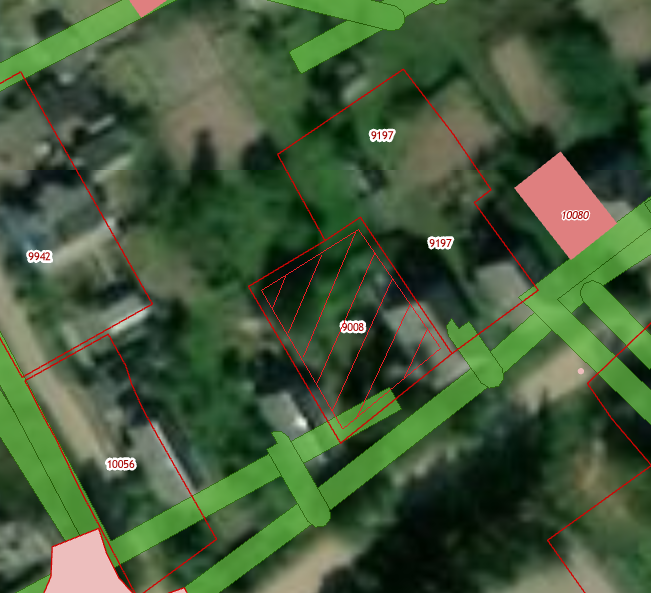 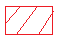 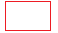 